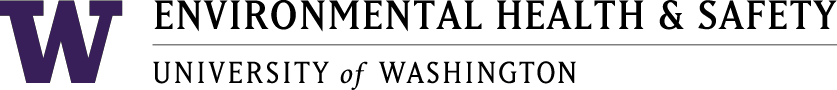 Health and Safety Committee 10
Meeting MinutesApril 17th, 2017 1:00 pm – 2:00 pmMary Gates 064*X=Present at meeting AgendaCall to orderApproval of minutesOpen OARS reportsU-wide meeting newsOpen DiscussionAdjournRecorded by Achim Nicklis1. Call to Order: Meeting was called to order at 1:01 PM by David Warren. 2. Approval of Minutes: March minutes were approved.3. Introduction to the Access Technology Center by Dan ComdenDan introduces the group to mouse alternatives, different style keyboards, screen readers, magnifying and dictation software.  Tells of braille service.  Invites interested parties (students and staff) to make an appointment for a visit or just drop-in.Emma Alder gives a presentation about Ergonomics and how she and her team at EH&S can help groups and individuals on campus with evaluations and recommendations. 4. U-wide meeting news: DW and EA relay pertinent information from the U-wide meeting to the committee.  See also U-wide meeting minutes at https://www.ehs.washington.edu/ohssafcom/mtgminutes17.shtmMumps outbreak, PPE (personal protective equipment) documentation, subcommittee to investigate the 1/20/17 event.5. Open Discussion: DW reports of his testing of radios and their reach.  Alas, a GMRS radio license is not available.  He found FRS radios which might work fine for on campus use, a 6-pack can be purchased for under $200.Meeting adjournedNext meeting will take place on May 17th, 2017 Johnson Hall 070Addendum: http://coenv.washington.edu/intranet/governance/health-and-safety-committeehttp://www.ehs.washington.edu/ohssafcom